Πληροφορίες:  	82ΚΟΙΝ:	Πίνακας Αποδεκτών: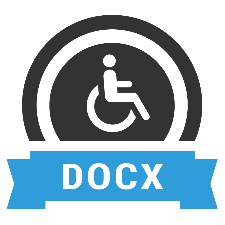 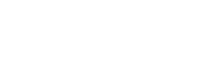 